В Сибирский федеральный научный центрагробиотехнологий Российской академии наукДорогие коллеги!Выражаю глубокие соболезнования сотрудникам, родным и близким по поводу кончины академика РАН Анатолия Николаевича Власенко. Скорблю вместе с Вами. Память о нем останется навсегда. Академик                                                           В.И. Кирюшин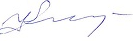 